Rotary Club of Boise MetroROSE SaleIt's that time of year again...my Rotary club is doing our annual Rose Sale fundraiser and a dozen, beautiful, long stemmed red roses will be ready for you on October #### or ####. I hope you can give some flowers just-because to your (bride, staff, family).The price is $30 dollars and proceeds raised help fund local and international education and humanitarian projects. All the bouquets are put together by the Borah High Horticulture students and part of our proceeds go back to the students to help fund their projects.The Rotary Motto is Service Above Self.The mission of Rotary International is to provide service to others, promote integrity, and advance world understanding, goodwill, and peace through its fellowship of business, professional, and community leaders. In our service to others, we focus on polio vaccinations and fighting other diseases, we spearhead clean water projects worldwide, and support education locally and internationally. With your purchase of an amazing bouquet of long-stem red roses for your staff, family or significant other you are supporting a better life for people around the world.This primary fundraiser for Boise Metro Rotary goes to fund the club's service and outreach programs such as:3rd grader Dictionary Projecthosting exchange students from around the worldRotary Youth Leadership Academy scholarshipsInternational funding of programs with other Rotary Clubs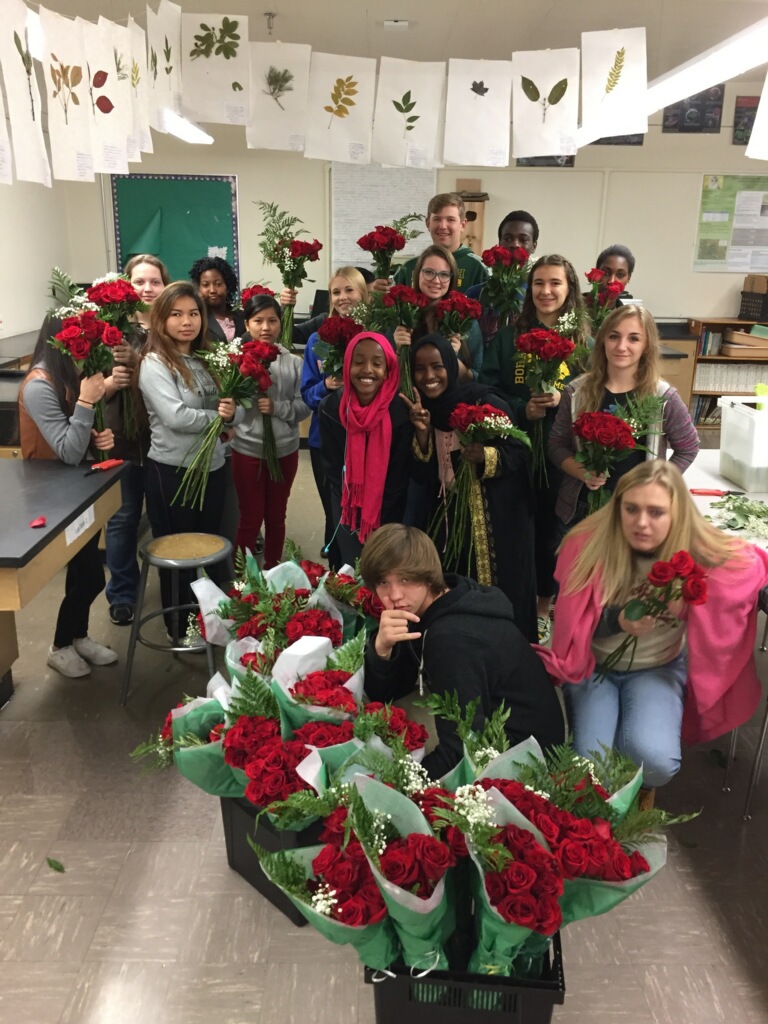 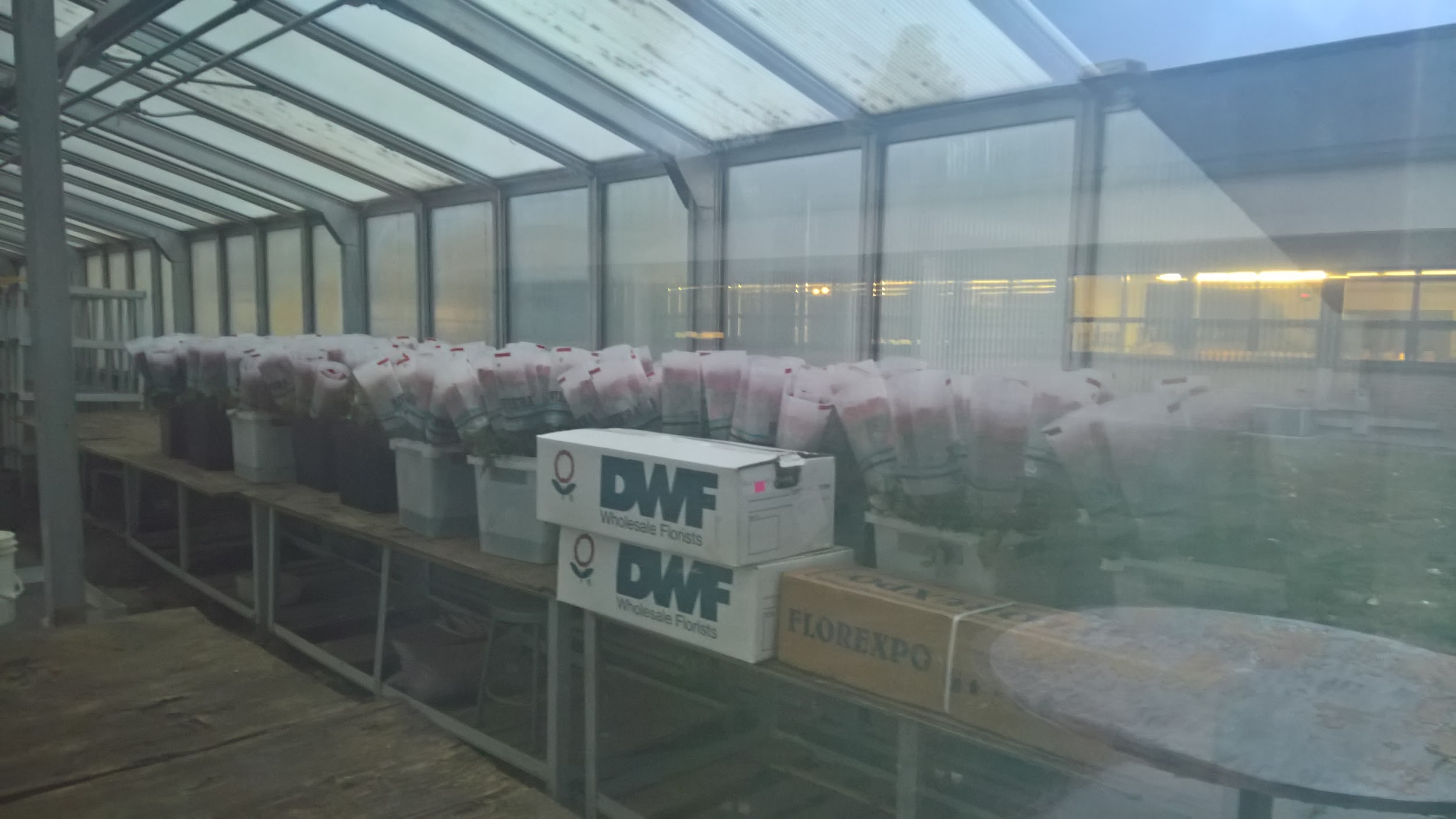 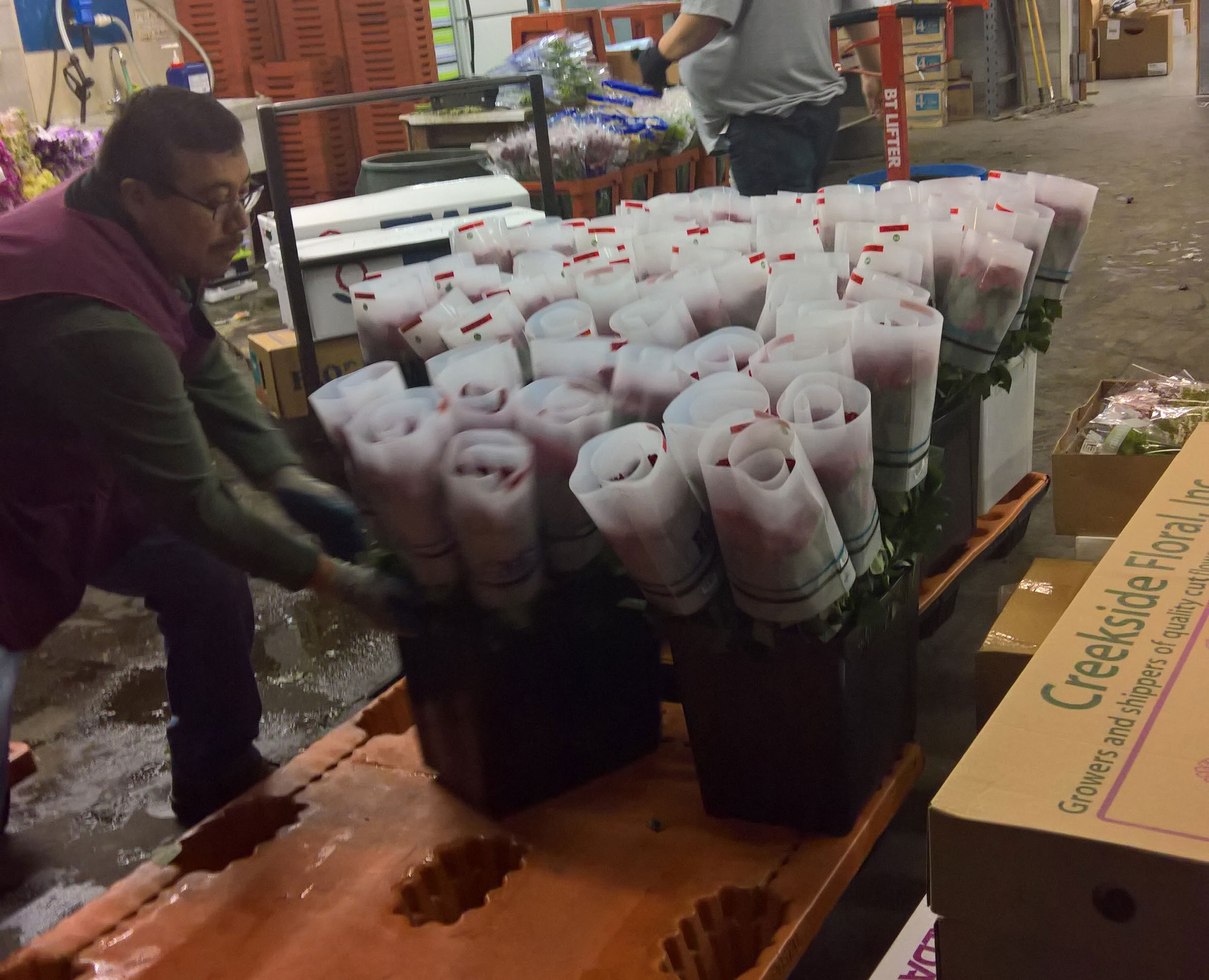 